Нетачкасти загађивачиВелики проблем загађивања вода представљају тзв. нетачкасти загађивачи (non-point), за које не можемо тачно да одредимо одакле потичу,јер њихов извор није стални.Извор загађивања генерално произилази из земљишта:  атмосферске падавине, отицање, таложење, одводњавање, цурењем или хидролошке модификације.Термин "нонпоинт извор" је дефинисан да значи било који извор загађења вода која не испуњава правну дефиницију "тачкасти извор" у одељку 502 (14) Закона чисте воде. Дефиниција гласи:Термин "тачкасти извор" означава неки нарочити, затворени и дискретни пренос, укључујући али и не ограничавајући се на било коју цев, јарак, канал, тунел, контејнер, возило, брод или друго пловидбено средство, од којих потичу загађивачи или се може десити хаварија. Овај термин не обухвата пољопривредно атмосферске воде и наводњавање.За разлику од загађења из индустријских и канализационих постројења за пречишћавање, Нетачкасти извори загађења долазе из многих дифузних извора. Загађење проузроковано падавинама креће се преко и кроз земљу и са собом носи много штетних седимената, највише са пољопривредних површина, да би се на крају све таложило у језерима и рекама.Загађење нетачкастог извора може укључивати:Вишак ђубрива, хербицида и инсектицида из пољопривредног земљишта и стамбених насеља.Уља, масти и отровне хемикалије из урбане средине. Седименте са градилишта, усева и шумског земљишта. Соли наталожене приликом наводњавања и одводњавања, киселине из напуштених рудника. Бактерије и хранљиве материје од стоке, пет отпад и отпад из неисправних септичких јама. Државе извештавају да загађење нетачкастих извора је водећи узрок проблема  квалитета воде. Ефекти нетачкастих загађујућих извора варирају зависно од многих фактора. Међутим, знамо да ови загађивачи имају штетне ефекте на квалитет воде, рекреацију, рибарство и дивљач.сл.1 Моторно уље је један од нетачкастих загађивача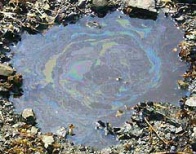 Literature -http://water.epa.gov/polwaste/nps/whatis.cfm